МИНИСТЕРСТВО СЕЛЬСКОГО ХОЗЯЙСТВА И ПРОДОВОЛЬСТВИЯ 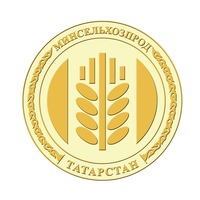 РЕСПУБЛИКИ ТАТАРСТАНПРЕСС-РЕЛИЗМинсельхозпрод РТ приглашает к участию в конкурсе «Моя малая родина»Если вы давно хотели рассказать о своем родном селе, поделиться традициями и красотой любимой деревни, то сейчас самое время.  Министерство сельского хозяйства и продовольствия Республики Татарстан приглашает принять участие в конкурсе «Моя малая родина».Конкурс проводится в 7 номинациях: Сельский блогер; Сохранение и развитие традиций народного творчества и художественной культуры;Поэты наших дней; История моего сельского населённого пункта (село, деревня, хутор, кишлак, улус); Крестьянские родословные;Традиции и ремесла народов России; Деревня моей мечты – деревня будущего.Конкурс пройдет в 2 этапа. На первом этапе (до 5 сентября 2019 года) – будут приниматься заявки через информационный портал «Культурно-историческое наследие села» наследие-села.рф, www.nasledie-sela.ru. В рамках второго этапа (до 30 октября) состоится оценка конкурсных работ экспертным жюри, определение номинантов конкурса, подготовка и проведение торжественной церемонии награждения победителей конкурса.Подробнее о номинациях и правилах участия в конкурсе можно прочитать на сайте www.nasledie-sela.ru.Конкурс проводится Российским союзом сельской молодежи при поддержке Министерства сельского хозяйства России.Для справки: За 10 лет проведения конкурса принято более 14 000 творческих работ с историей сельских населённых пунктов, которые стали основой создания всероссийского информационного портала «Культурно-историческое наследие села» www.nasledie-sela.ru.Татарская версия новости: http://agro.tatarstan.ru/tat/index.htm/news/1533396.htmПресс – служба Минсельхозпрода РТ